                      Р Е П У Б Л И К А    Б Ъ Л ГА Р И Я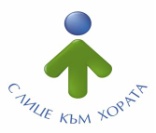 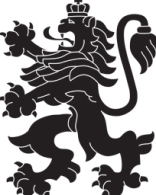                             МИНИСТЕРСТВО  НА  ЗДРАВЕОПАЗВАНЕТО                          РЕГИОНАЛНА  ЗДРАВНА  ИНСПЕКЦИЯ – ВРАЦАгр. Враца 3000      ул. „Черни Дрин” № 2	       тел: 092/62 63 77    e-mail: rzi@rzi-vratsa.com   ИНФОРМАЦИОНЕН БЮЛЕТИНза периода от 13.05.2024 г. до 17.05.2024 г.ДЕЙНОСТ  НА ДИРЕКЦИЯ „НАДЗОР НА ЗАРАЗНИТЕ БОЛЕСТИ“ЕПИДЕМИЧНА ОБСТАНОВКАВ отдел „Противоепидемичен контрол“ на  РЗИ-Враца са съобщени и  регистрирани, както следва:По имунизационната кампания за КОВИД-19, през отчетения период са поставени общo 0 бр. ваксини в кабинета на РЗИ – Враца.По имунизационната кампания срещу КОКЛЮШ, през отчетения период са поставени общo 4 бр. ваксини в кабинета на РЗИ – Враца.Случаи на Заразни болести, подлежащи на задължителен отчет -  общо 34 бр., от тях: ДЕЙНОСТИ ПО ПРОТИВОЕПИДЕМИЧНИЯ  КОНТРОЛ И НАДЗОРА НА ЗАРАЗНИТЕБОЛЕСТИДЕЙНОСТИ В ОТДЕЛ „МЕДИЦИНСКИ ИЗСЛЕДВАНИЯ“	                            /+/     /-/ДЕЙНОСТ  НА ДИРЕКЦИЯ „МЕДИЦИНСКИ ДЕЙНОСТИ“ДЕЙНОСТ  НА ДИРЕКЦИЯ „ОБЩЕСТВЕНО ЗДРАВЕ“                     ДЕЙНОСТ  НА ДИРЕКЦИЯ „ЛАБОРАТОРНИ ИЗСЛЕДВАНИЯ“ Актуална информация за качеството на питейната вода, подавана за населението на област Враца Брой населени места, в които са извършени изследвания за съответния период –   10 броя – Община Мездра Брой изследвани проби питейна вода при консуматорите от централно водоснабдени населени места по показателите от група А –   10 брояОт тях не отговарят на Наредба № 9 за качеството на водата, предназначена за питейно-битови цели – 3 броя.Брой изследвани проби питейна вода при консуматорите от централно водоснабдени населени места по показателите от група Б – нямаОт тях не отговарят на Наредба № 9 за качеството на водата, предназначена за питейно-битови цели –  нямаАНАЛИЗ НА ДЕЙНОСТТА НА РЗИ – ВРАЦА ПО КОНТРОЛ НА ТЮТЮНОПУШЕНЕТО РЗИ - Враца е осъществила  34  проверки.  Проверени сa  7 лечебни и здравни заведения, 5 детски  и учебни заведения ,и  22 други закрити обществени места. За изминалия период на отчитане не са констатирани нарушения на въведените забрани и ограниченията на тютюнопушене в закритите и някои открити обществени места. Няма издадени предписания и актове.Д-Р ОРЛИН ДИМИТРОВДиректор на Регионална здравна инспекция - ВрацаКАПКОВИ ИНФЕКЦИИБРОЙЧРЕВНИ ИНФЕКЦИИБРОЙКоклюш1Ентероколит2Ковид-19ДРУГИ ИНФЕКЦИИБРОЙТБК1ОВП1Варицела28СкарлатинаТРАНСМИВНИ ИНФЕКЦИИСифилис1Извършени проверки– общо:От тях:В лечебни заведения за извънболнична помощ12В лечебни заведения за болнична помощ8В здравни кабинети в детски и учебни заведенияДруги2Извършени проучвания на регистрирани случаи на остри заразни болести (ОЗБ)33                                                                                                                        ОМП14                                                             Раздадени биопродукти1837 дози                                                             Издадени предписания3Брой извършени паразитологични изследвания- общо 107Брой извършени вирусологични изследвания - общо 36Брой извършени микробиологични изследвания – общо 66Администриране на процеса по регистрация  на лечебните заведения за извънболнична помощ и хосписите 2Проверки по чл. 93 от Закона за здравето по жалби и сигнали при нарушаване на правата на пациентите1Контрол върху дейността на лечебните заведения и медицинските специалисти. Проверки  на лечебните заведения за болнична и извънболнична помощ2Контрол на медицинска документация6Обработени документи в РКМЕ676Проверки по методиката за субсидиране на лечебните заведения2Контрол на дейността по медицинската експертиза3 Контрол на обектите за търговия на едро и дребно с ЛП по ЗЛПХМ-Контрол и мониторинг на дейности със значение за здравето на човека (ДЗЗЧ):16-          проверки по подържане чистотата на населените места от общините5-          проверки на службите по трудова медицина (СТМ)- -    проверки по чл.56 от ЗЗ 27Взети проби за анализ3Становища за преценяване на необходимостта от извършване на оценка на въздействието върху околната среда (ОВОС) за инвестиционно предложение и извършване на  екологична оценка/ (ЕО) на планове и програми1Проверки на обекти с обществено предназначение 51Проверки на продукти и стоки със значение за здравето на човека17Мониторинг и контрол на радиационни параметри на средата по държавен здравен контрол55Дейности и прояви, свързани с международни и национални дни, посветени на здравен проблем2Здравна оценка на седмични разписания-Участие в ДПК1Разпространине на печатни и аудио-визуални, здравнообразователни, информационни и методични материали190Издадени предписания-Издадени АУАН-Извършени лабораторни изпитвания и измервания – общо:От тях:256за обективизиране на държавния здравен контролконтрол на козметични средстваводи от плувни басейни4612за осъществяване мониторинг на факторите на жизнената среда:води за питейно-битови нужди122по искане на физически и юридически лица76